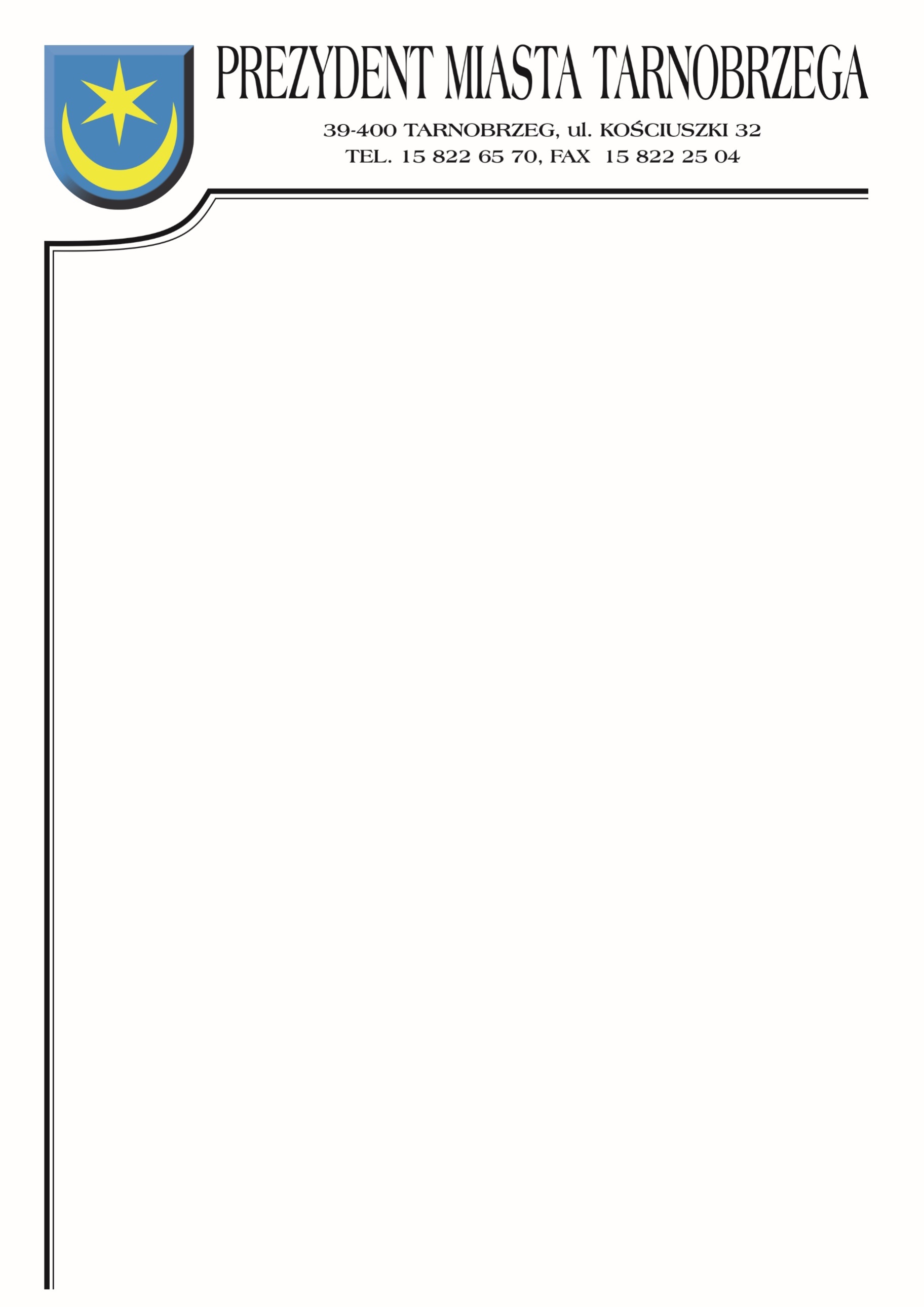 Znak sprawy: BZP-I.271.33.2021		               Tarnobrzeg, dnia 29 grudnia  2021r.ZAWIADOMIENIE O WYBORZE OFERTYDotyczy postępowania o udzielenie zamówienia na wykonanie zadania pn : Wyłapywanie i opiekę nad zwierzętami bezdomnymi, świadczenie usług lekarsko- weterynaryjnych dla zwierząt wraz z całodobową opieką w przypadku zdarzeń drogowych z udziałem zwierząt, na terenie Miasta Tarnobrzega w 2022r.Działając na podstawie art. 253 ust. 2 ustawy z 11 września 2019 r. – Prawo zamówień publicznych (Dz.U. 2021, poz. 1129 ze zm.), Zamawiający informuje, że dokonał wyboru najkorzystniejszej oferty.Jako ofertę najkorzystniejszą uznano ofertę złożoną przez Wykonawcę:Tarnobrzeskie Stowarzyszenie „Chrońmy Zwierzęta”ul. Kanadyjska 1039-400 TarnobrzegCena brutto wykonania zadania:  304 750,00 złWybrana oferta spełnia wszystkie wymogi określone w specyfikacji warunków zamówienia i uzyskała największą liczbę punktów na podstawie kryteriów oceny ofert zastosowanych w tym postępowaniu.Zgodnie ze specyfikacją warunków zamówienia kryteriami, jakim kierował się Zamawiający przy wyborze oferty najkorzystniejszej były: cena brutto wykonania zamówienia 60%, ilość kojców 40%. Zamawiający zgodnie ze wskazaną w specyfikacji formułą dokonał oceny punktowej złożonych ofert.W przedmiotowym postępowaniu ofertom przyznana została następująca punktacja:Numer ofertyNazwa (firma) i adres wykonawcyLiczba pkt.cenaLiczba pkt. ilość kojcówLiczba pkt ogółem1Tarnobrzeskie Stowarzyszenie „Chrońmy Zwierzęta”ul. Kanadyjska 1039-400 Tarnobrzeg6040100